LETHBRIDGE LACROSSE ASSOCIATION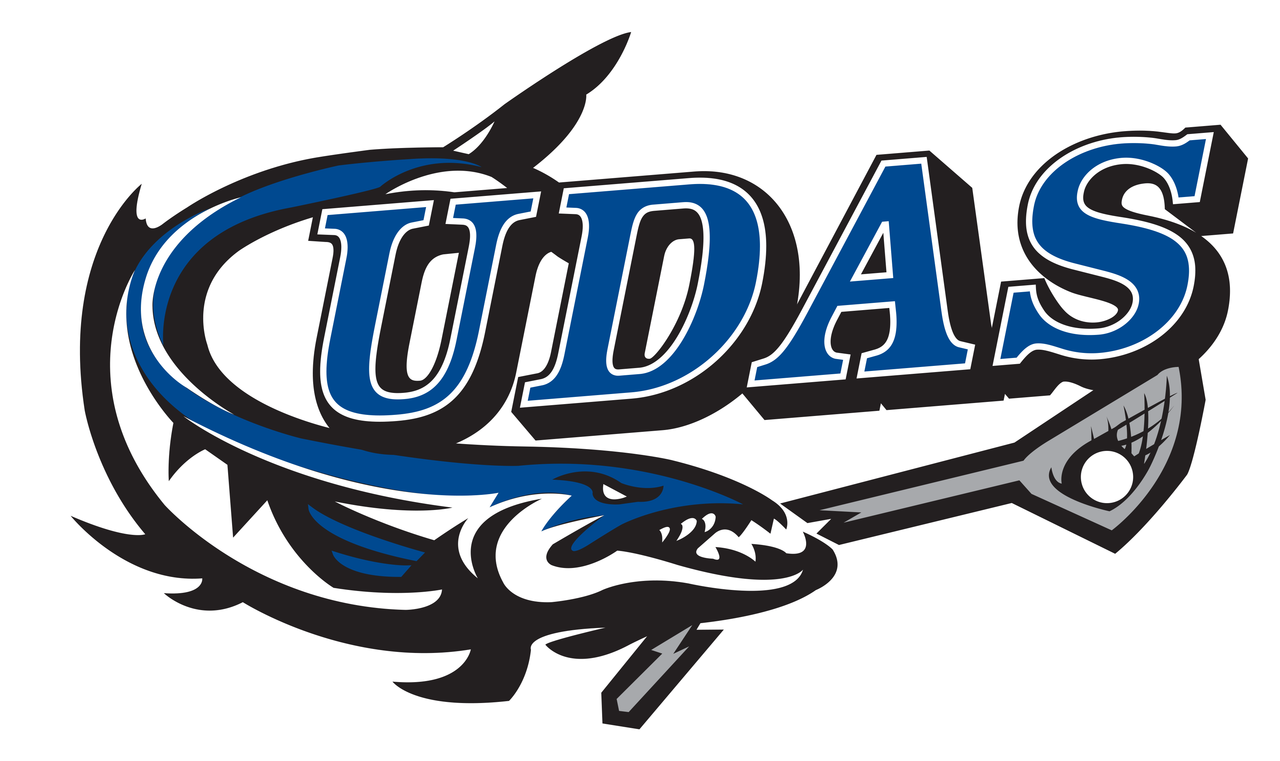 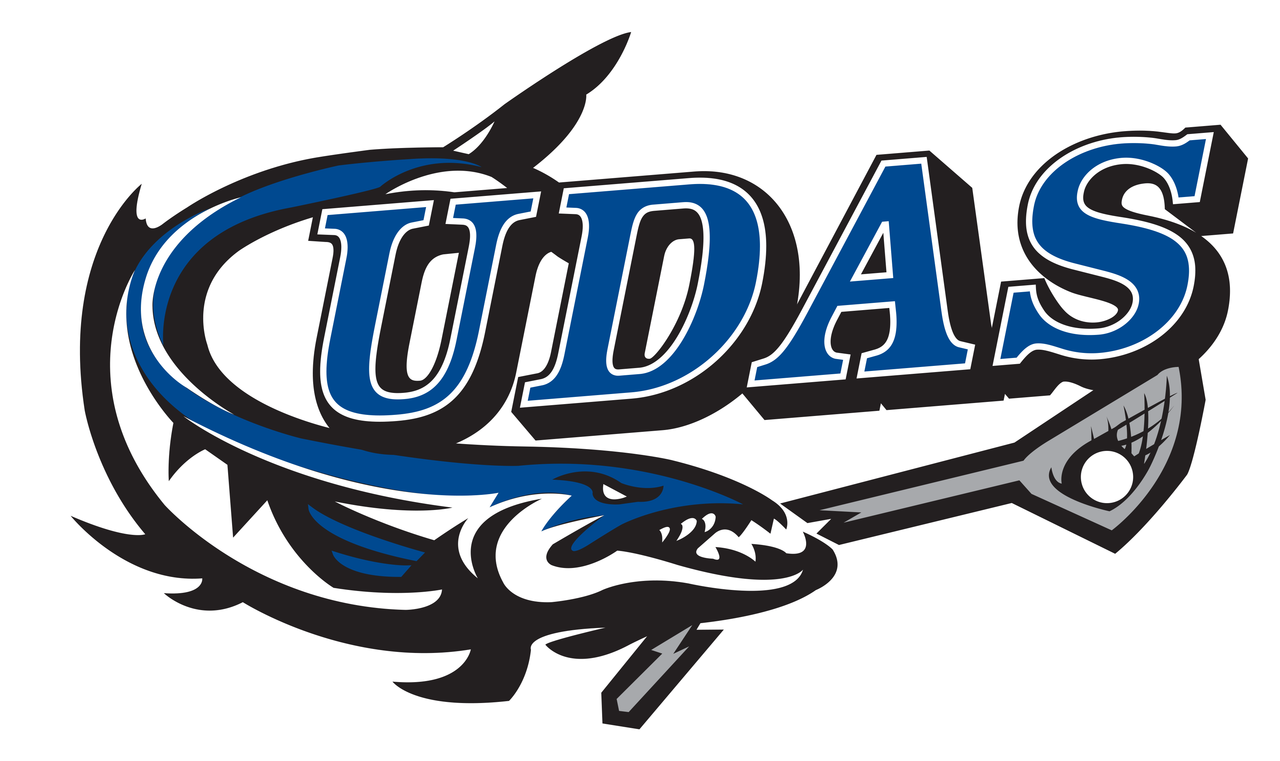 PLAYER MEDICAL INFORMATION SHEETPLEASE CIRCLE THE APPROPRIATE RESPONSE PERTAINING TO THE PLAYER:Yes No		Is the player currently injured?Yes No		Does the player have a history of concussions?Yes No		Has the player had surgery in the past year?Yes No		Has the player been in the hospital in the past year?Yes No		Has the player ever experienced fainting episodes during exercise?Yes No		Does the player have Asthma? Yes No		Does the player have Diabetes?Yes No		Does the player have a heart Condition?Yes No		Does the player have Epilepsy?Yes No		Does the player wear a dental appliance?Yes No		Does the player currently take any medication?Yes No		Does the player have trouble breathing during exercise?Yes No		Does the player have a hearing impairment?Yes No		Does the player wear prescription glasses?Yes No	Has the player had any injuries requiring medical attention in the past year?Yes No	Has the player had an illness lasting more than a week in the past year?Yes No	Does the player have any health problems that would interfere with participation on a lacrosse team?Please provide details if you answered “Yes” to any of the questions above:(Use a separate sheet if necessary)ANY MEDICAL CONDITION OR INJURY SHOULD BE CHECKED BY YOUR PHYSICIAN PRIOR TO PARTICIPATING IN A LACROSSE PROGRAMI understand that it is my responsibility to keep the team management advised of any change in the above information as soon as possible and that in the event the designated contacts cannot be contacted, team management will take my child to the hospital/medical facility, if deemed necessary.I hereby authorize the physician and nursing staff to undertake examination, investigation and any necessary treatment of my child.I also authorize release of information to appropriate personnel (coach, manager, and physician) as deemed necessary.Parent/Guardian Name and Signature					DatePLAYER NAME:DATE OF BIRTH (MM/DD/YYYY)STREET ADDRESS:CITY, PROVINCE:POSTAL CODE:ALBERTA HEALTH CARE #:HOME PHONE NUMBER:CELL PHONE #:MOTHER’S NAME:HOME PHONE #:CELL PHONE #:FATHER’S NAME:HOME PHONE #:CELL PHONE #:PERSON TO CONTACT IN CASE OF EMERGENCY (IF PARENTS ARE NOT AVAILABLE):PERSON TO CONTACT IN CASE OF EMERGENCY (IF PARENTS ARE NOT AVAILABLE):CONTACT NAME:RELATIONSHIP TO PLAYER:ADDRESSHOME PHONE #:CELL PHONE #:DOCTOR’S NAME:OFFICE PHONE #:DENTIST’S NAME:OFFICE PHONE #:Medications:Allergies:Medical Conditions:Date of Last Tetanus Shot:Recent Injuries:Date of Last Physical Examination:Any additional information not covered above: